Employer XYXAddressCity, State, ZipPhoneEmailDATE:RE: EMPLOYEE NAME EMPLOYMENT VERIFICATIONDear: AGENCYEMPLOYEE NAME worked for this company as a JOB TITLE from HIRE DATE to TERM DATE.HE/SHE typically worked HOURS PER WEEK and was paid RATE OF PAYHE/SHE is currently ELIGIBLE/INELIGIBLE for rehire.Please contact me directly if you have any questions.Thank you,BUSINESS OWNER AGENT NAMESIGNATUREPHONE or EMAIL ADDRESSArticles You Might Find UsefulFederal Labor Laws Every Small Business Should KnowBest Background Check Companies for EmployersPersonnel File – What it Should ContainAn Easier Way to Verify Employment
If you’re using an HR/payroll vendor like Gusto, you may not need to verify employment via letter. For example, when financing a home purchase, a bank may request proof of income. That can be provided by printing YTD payroll information from your payroll system. Don’t have it yet? Start a free trial of Gusto to get this feature and your first month of payroll is free.Visit Gusto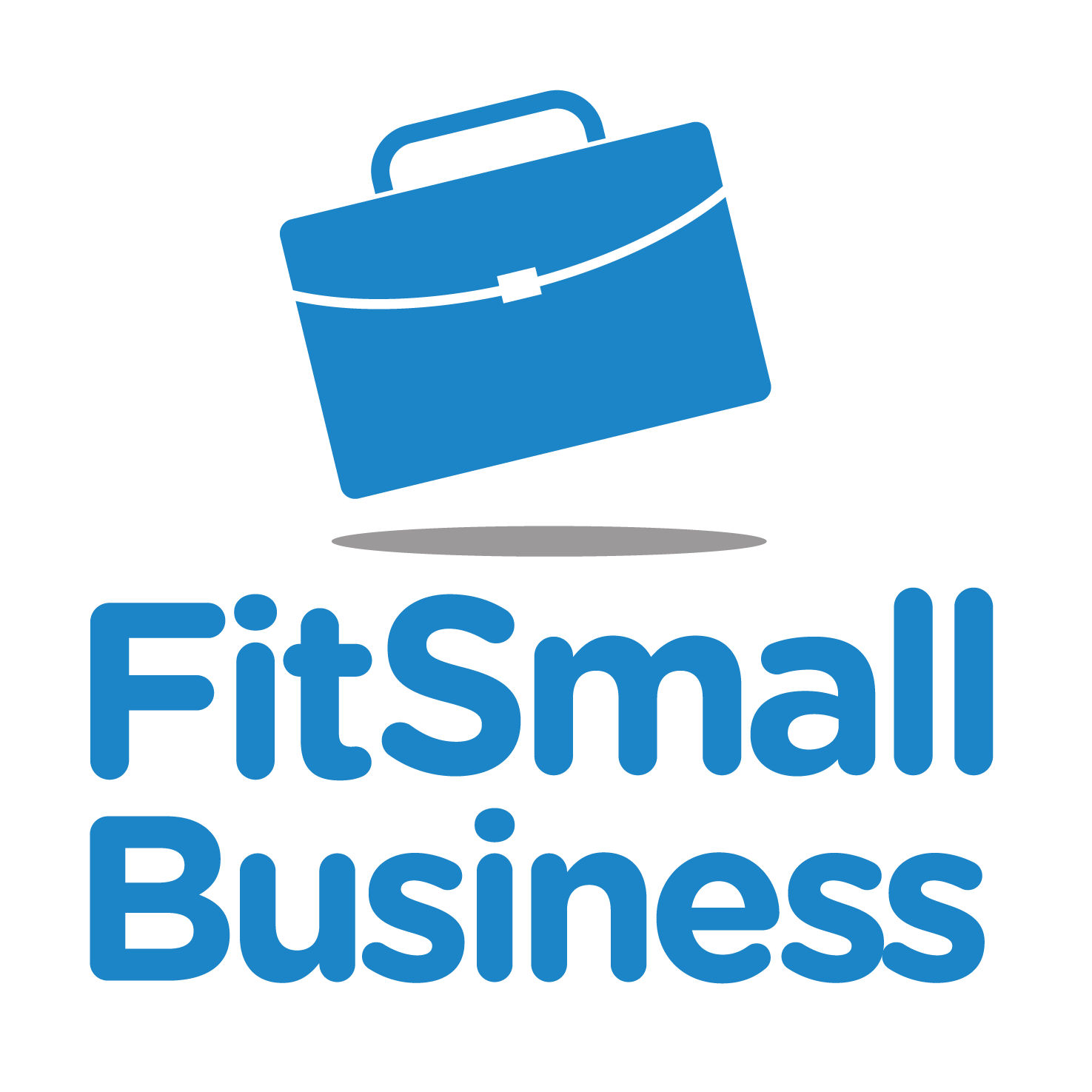 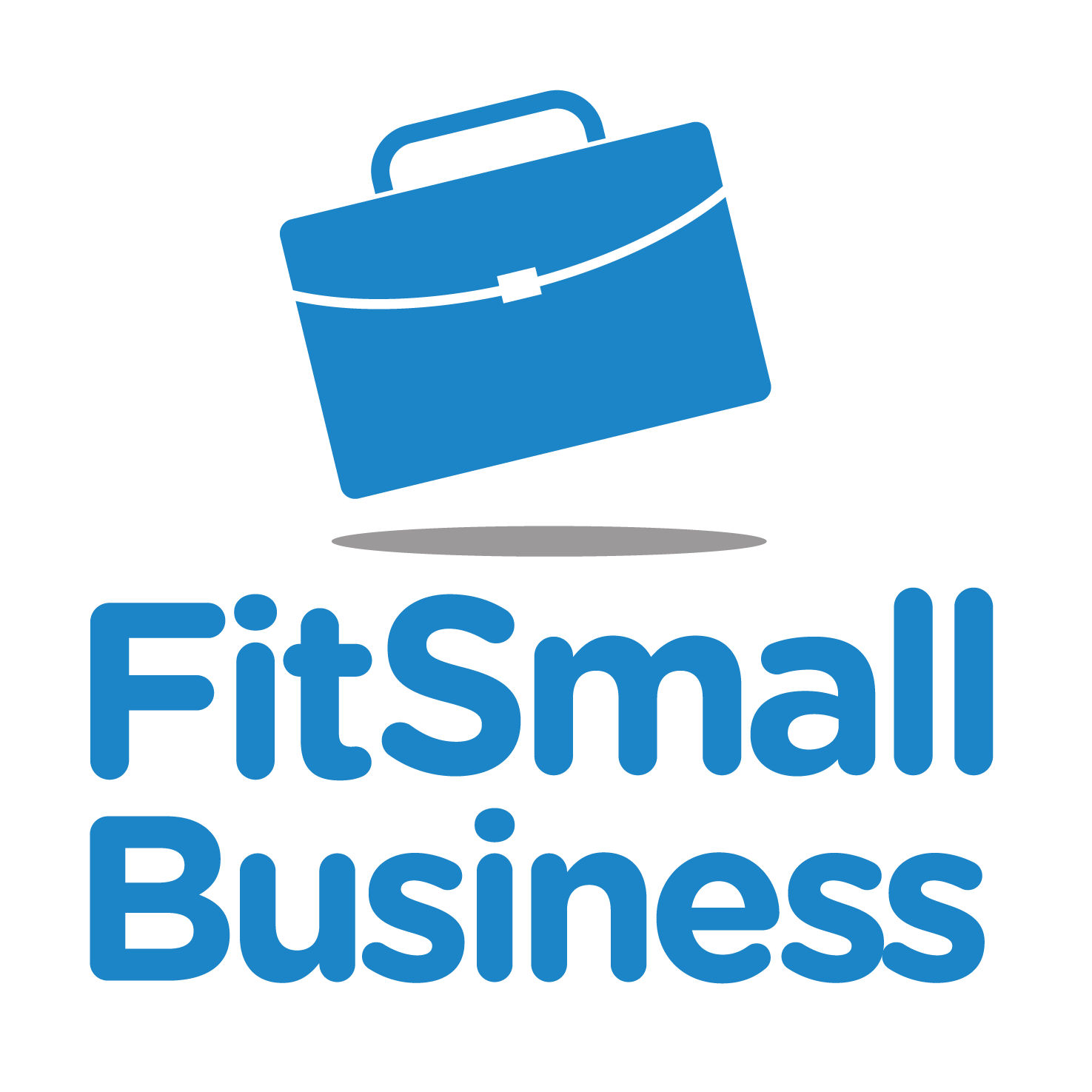 